ANAGRAMMETrouvez les noms de 2 arbres dont les lettres ont été mélangées.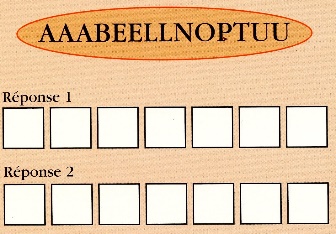 Réponses = BOULEAU, PLATANEBOUCHE-TROUSauf les noms propres, quel est le seul mot contenant ces lettres à cet endroit?_ E S _ A _ S _ RRéponse = RESSAISIRÉNIGMEÀ l'entrée d'une ville où la vitesse est limitée, le policier Biron et son assistant Michaud guettent les contrevenants. Un motocycliste arrive à toute allure. Biron le siffle, dresse une contravention. À la suite de quoi, l'assistant Michaud sera condamné à payer une amende.Pourquoi ?Réponse = 	Le contrevenant est mineur et l’assistant est son père. C’est par conséquent lui qui paiera l’amende.QUIZ MUSICALQuiz musical sur des chansons populairesNiveaux de difficulté :Facile		1, 3, 4, 6, 9Difficile 	2, 7Très difficile	5, 8, 101- Le nom du groupe? The Beatles. Titre Girl https://www.youtube.com/watch?v=_0FLrQCOuxs2- Le nom du chanteur? David Bowie Titre Space Oddity https://www.youtube.com/watch?v=iYYRH4apXDo3- Le nom du groupe? The Jackson 5 Titre I want you back https://www.youtube.com/watch?v=s3Q80mk7bxE4- Le nom du chanteur? Joe Cocker Titre With a little help from my friends https://www.youtube.com/watch?v=a3LQ-FReO7Q5-  Le nom du chanteur? Van Morrison Titre Brown eyed girl. https://www.youtube.com/watch?v=Z-O9sgPKDGk6- Le nom du groupe? The Beach Boys Titre California Girls https://www.youtube.com/watch?v=KcrbDYe4qL47- Le nom du groupe? The Monkees Titre I'm a beliver https://www.youtube.com/watch?v=TiQUnxNEDqk8  Le nom du chanteur? Percy Sledge Titre When a man loves a woman https://www.youtube.com/watch?v=e4sWHV9dCdw9- Le nom du chanteur? Frank Sinatra Titre My way https://www.youtube.com/watch?v=uA4mfu_5TyI10- Le nom du groupe? The Troggs Titre Wild thing. https://www.youtube.com/watch?v=gSWInYFVksgSTIMULER VOS NEURONESLequel des 6 cubes ci-dessous a été réalisé à partir du dessin du milieu?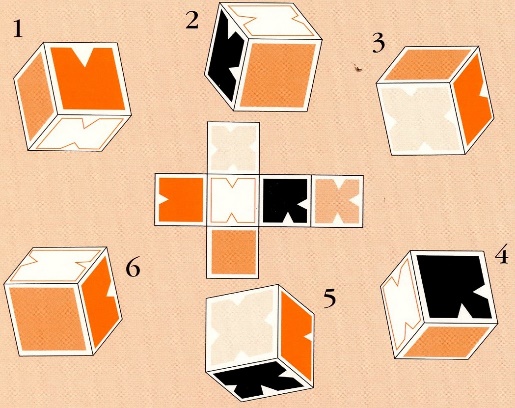 Réponse = Le cube numéro 4.